VICHISSOY CON COSTRONES DE PAN Y MOUSSE DE QUESO DE CABRA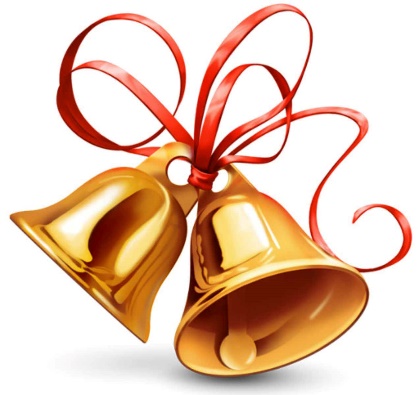 INGREDIENTES Crema3 puerros½ cebolla150 gr de patatas25 gr de mantequilla1 L de agua o caldoPimienta SalModo de hacer:Limpiar y partir los puerros y la cebolla. Estofar en mantequilla, a fuego lento. Evitar que tome colorAñadir las patatas limpias y cortadas en trozos pequeñosCubrir con agua o caldo. Dejar cocer hasta que esté tierno todoTriturar y colar por el chinoMousse de queso de cabra250 gr de queso de cabra125 ml Caldo3 hojas de gelatina250 ml nata semimontadaModo de hacer Hidratar en agua fría las hojas de gelatinaCalentar el caldo y disolver la gelatina, escurrida previamente. Esperar a que baje la temperaturaTriturar el queso de cabra e incorporar al caldo con espátulaAñadir la nata semimontada a la mezcla.Presentar en el plato los costrones de pan con la quenelle de queso encima y la vichissoy en una jarra aparte.CREMA DE GUISANTES CON ALMEJAS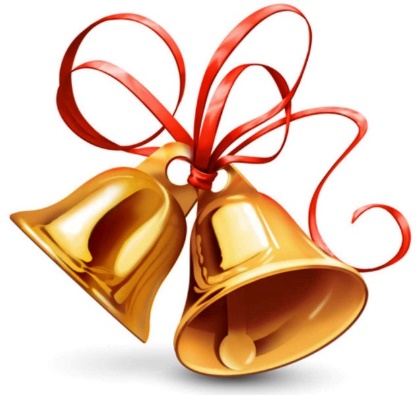 INGREDIENTES 1 cebolla500 gr de guisantes congeladosHierbabuena, laurel, sal y pimienta.Estofar la cebolla y añadir laurel. Añadir agua y dejar cocer unos 20 minutos.Añadir los guisantes y cocer unos 30 segundos. Triturar, añadir hierbabuena, sal y pimienta.Tamizar, envasar y enfriar para conservar el color verde.Presentar en plato hondo con unas almejas salteadas.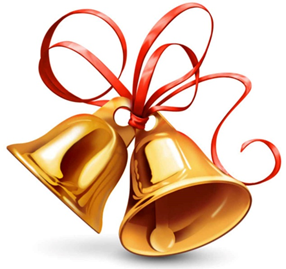 MASCARPONE CON ALMENDRASCREMA DE MASCARPONEINGREDIENTES:1huevo1 yema50g azúcar lustre250g queso mascarpone10g licor maraschino
PROCESO: Blanquear el huevo y la yema con el azúcar. Cocer al baño maría a 80º C. Enfriar en la batidora y mezclar el queso mascarpone y el licor. Reservar en manga pastelera.PASTA FILO CARAMELIZADAINGREDIENTES: 24 hojas de pasta filoc/s de mantequillac/s de azúcar lustrePROCESO: Cortar las hojas de pasta filo en rectángulos de 4x8 cm. Encima de un papel de horno, poner un rectángulo de pasta filo, pincelar con mantequilla y espolvorear con azúcar lustre. Repetir la operación, cubrir con otro papel de horno y cocer a 180º C durante 8 minutos.ROCAS DE ALMENDRAINGREDIENTES:c/s de almendrasc/s de chocolate blancoPROCESO: Fundir el chocolate en el microondas con mucho cuidado, en un bol poner las almendras fileteadas y añadir el chocolate, mezclar todo bien y con una cuchara poner montoncitos de esta mezcla sobre papel de horno, dejar enfriarACABADO: Montar el milhojas de pasta filo intercalando las capas con crema de mascarpone. Sobre la última hoja poner la roca de almendra. Se puede poner con cerezas salteadas entre medio de las capas y como decoración. 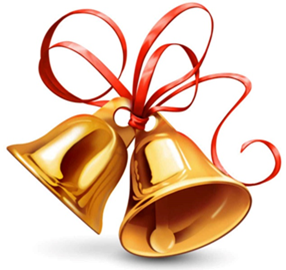 MERLUZA CON SALSA VIZCAINAINGREDIENTES:1 lomo de merluza2 dientes de ajo 2 cebollas rojas 5 pimientos choriceros 20 gr. de miga de pan 100 ml. de vino 300 ml. de agua Aceite de oliva virgen extra SalELABORACION:Poner los pimientos choriceros a remojo en agua caliente durante 20-30 minutos. Después, sécalos y saca la carne o la pulpa. Resérvala. Pelar los dientes de ajo, córtalos en láminas y ponlos a dorar en una cazuela con un poco de aceite de oliva. Pelar las cebollas rojas y picalas y añádelas a la cazuela. Sazonar y deja pochar suavemente durante 8-10 minutos aproximadamente. Añadir a la cazuela la carne de los pimientos choriceros, la miga de pan troceada, el vino y el agua. Deja que se cocine a fuego suave durante 10 minutos aproximadamente. Tritura la salsa con la batidora y cuélala.SALSA MUSELINA:INGREDIENTES1 cucharadita de zumo de limón
100 gr de mantequilla
3 yemas
1 cucharada de agua
nata batida
aceite
pimienta
sal

ELABORACION:
En un recipiente al baño maría se pone la mantequilla a derretir, sin que coja color ni hierva. Las yemas con el limón, el agua, la sal y un poco de pimienta, se ponen en otro recipiente, también al baño maría, sin que hierva.
Batir las yemas con varillas, hasta que empiecen a espesar, entonces se va añadiendo la mantequilla a chorrito fino, sin dejar de mover hasta que este toda incorporada
se tiene que conservar al baño maría hasta el momento de servir. Se añade dos decilitros de nata batida. SOLOMILLO RELLENO CON QUESO DE CABRA Y TOMATESINGREDIENTES:Solomillo de cerdo 2 unid (unos 300gr)Aceite de olivaQueso de cabra fresco 150grHojas de albahaca 8Tomate seco 10 unidLonchas finas de jamón serrano Caldo de carne 100ml Nata liquida 3 cucharadas SalpimientaELABORACION:1-Picar el tomate seco, bien escurrido del aceite de la conservación y mezclarlo con el queso de cabra. Añadir las hojas de albahaca picadas, salpimentar y reservar.2-Practicar un corte a lo largo de los solomillos sin llegar al fondo. Salpimentarlos y rellenarlos con la preparación anterior. Cerrar el solomillo, envolverlos en las lonchas de jamón serrano y sujetarlos con hilo de cocina. Precalentar el horno a 180º.Cocer en el horno a 180º, unos 15´.3-Dejar reposar los solomillos unos 15´,después cortarlo en rodajas y acompañar con una salsa de queso o con nata, caldo de carne y los propios jugos.4-Acompañar con tomatitos provenzales y espárragos en tempera.           Tomatitos provenzales:                      Tomatitos de mata                      Sal pimienta                      Queso parmesano molido                      Pan rallado                       Perejil picado                      Ajo frito en aceite            Tempera espárragos:                      Agua                       Sal                       HarinaSOLOMILLO CON SALSA DE SETASINGREDIENTES:PARA PATATAS:	Patatas grandes 4Mantequilla c/sNata c/sSal, pimientaPARA SALSA:Caldo de carne 500grSetas congeladas 150 grSal, pimientaPARA LA CARNE:Solomillo 1 unidadAceite de oliva para untar la carneSal y pimienta negra recién molidaPARA EL PURE DE CEBOLLA:Aceite de oliva 2 cucharadasCebolla grande picada 1Dientes de ajo picado 3Tomillo picado 1 cucharadaPREPARACION:1-Pelar patatas, cortar a cascos y meter en lata de horno con agujeros al vapor unos 30 minutos, o cocer con agua hirviendo hasta que esté hecha. Pasar por el pasapurés, añadir mantequilla y nata sal y pimienta. Se puede poner cebollino picado.2-Para la salsa hervir hasta reducir en dos terceras partes. Saltear las setas hasta que se haya evaporado el agua y estén hechas.3-untar bien la carne con aceite de oliva y sazonar generosamente. Calentar el aceite en una sartén, añadir la carne y asar dos minutos por cada lado, hasta que este dorada .Ponerla al horno durante 15/20minutos hasta que esté al gusto, retirar del horno y dejar reposar unos 10´.4-Preparar el puré de cebolla. Calentar el aceite en una sartén. Agregar la cebolla, el ajo y el tomillo y cocinar a fuego lento durante 15´hasta que estén tiernos. Batir hasta que este suave, sazonar.PRESENTACION:Esparcir un poco de puré de cebolla caliente en cada plato. Cortar carne en rodajas gruesas y colocar encima del puré. Servir con la quenelle de puré de patata unas setas y la salsa caliente.Tarta óperaIngredientes:Bizcocho Gioconda(Plancha de 35 x 42cm)125 gr almendra molida145 gr Azúcar glas35 gr Harina floja2 u Huevos2 u Huevos25 gr Mantequilla en pomada110 gr Claras25 gr azúcarModo de hacer:Precalentar el horno a 140⁰CMontar las claras con el azúcar. Reservar Mezclar los 4 primeros ingredientes en un bolAñadir 2 huevos y la mantequilla. Batir durante 15.Por último incorporar las claras montadas con una espátula. No batirCubrir la lata de horno con un papel nuevo de hornear. Extender el batido por igual. Hornear a 140⁰C durante 6 min.Glaseado Ópera215 gr azúcar130 gr agua75 gr cacao en polvo7 gr gelatina en hojasModo de hacer:Hidratar las hojas de gelatina en agua fría Hervir en un cazo el azúcar y el agua. Retirar del fuegoAñadir la gelatina y mezclar con espátulaAñadir el cacao y mezclar.Baño de café100 gr de azúcar100 gr de agua25 gr café soluble 10 gr Licor de caféModo de hacer:Hervir en un cazo el agua y el azúcar. Retirar del fuegoDisolver el café. Añadir el licor. EnfriarCrema de café58 gr Huevo 110 gr Azúcar30 gr agua110 gr mantequilla en pomada25 gr café solubleModo de hacer:Mientras cuece el  azúcar con el agua hasta los 117⁰C, batir los huevos a velocidad media.Bajar la velocidad de la batidora e ir incorporando el almíbar al batido de los huevos. Seguir batiendo hasta que se enfriéAñadir la mantequilla poco a poco, al batidoAñadir el café soluble hasta obtener una crema ligeraGanache de chocolate80 gr leche15 gr Nata 112 gr cobertura 58%75 gr mantequilla en pomadaModo de hacerCalentar la leche y la nata. Verter sobre la cobertura de chocolate y mezclar.Añadir la mantequillaMONTAJE glaseado ópera	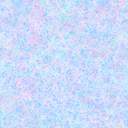 150 gr de crema de caféBizcocho150 gr de ganacheBizcocho150 gr de crema de caféBizcocho150 gr de ganacheBizcocho